ОПИСАНИЕ МЕСТОПОЛОЖЕНИЯ ГРАНИЦОПИСАНИЕ МЕСТОПОЛОЖЕНИЯ ГРАНИЦОПИСАНИЕ МЕСТОПОЛОЖЕНИЯ ГРАНИЦ«Красноленинское НГКМ. Напорный нефтепровод «УПСВ ДНС-1К-ЦПС Южный» Консервация. Ликвидация»«Красноленинское НГКМ. Напорный нефтепровод «УПСВ ДНС-1К-ЦПС Южный» Консервация. Ликвидация»«Красноленинское НГКМ. Напорный нефтепровод «УПСВ ДНС-1К-ЦПС Южный» Консервация. Ликвидация»(наименование объекта, местоположение границ которого описано (далее - объект))(наименование объекта, местоположение границ которого описано (далее - объект))(наименование объекта, местоположение границ которого описано (далее - объект))Раздел 1Раздел 1Раздел 1Сведения об объектеСведения об объектеСведения об объекте№ п/пХарактеристики объектаОписание характеристик1231Местоположение объектаХанты-Мансийский автономный округ – Югра, Октябрьский район2Площадь объекта +/- величина погрешности определения площади(Р+/- Дельта Р)864 кв.м ± 294 кв.м3Иные характеристики объекта–Раздел 2Раздел 2Раздел 2Раздел 2Раздел 2Раздел 2Сведения о местоположении границ объектаСведения о местоположении границ объектаСведения о местоположении границ объектаСведения о местоположении границ объектаСведения о местоположении границ объектаСведения о местоположении границ объекта1. Система координат МСК-86, зона 2, 6 градусная | 86.21. Система координат МСК-86, зона 2, 6 градусная | 86.21. Система координат МСК-86, зона 2, 6 градусная | 86.21. Система координат МСК-86, зона 2, 6 градусная | 86.21. Система координат МСК-86, зона 2, 6 градусная | 86.21. Система координат МСК-86, зона 2, 6 градусная | 86.22. Сведения о характерных точках границ объекта2. Сведения о характерных точках границ объекта2. Сведения о характерных точках границ объекта2. Сведения о характерных точках границ объекта2. Сведения о характерных точках границ объекта2. Сведения о характерных точках границ объектаОбозначениехарактерных точек границКоординаты, мКоординаты, мМетод определения координат характерной точки Средняя квадратическая погрешность положения характерной точки (Мt), мОписание обозначения точки на местности (при наличии)Обозначениехарактерных точек границХYМетод определения координат характерной точки Средняя квадратическая погрешность положения характерной точки (Мt), мОписание обозначения точки на местности (при наличии)12345611011945.372512385.11Аналитический метод5.00–21011975.852512389.23Аналитический метод5.00–31011976.962512417.72Аналитический метод5.00–41011946.512512413.63Аналитический метод5.00–11011945.372512385.11Аналитический метод5.00–3. Сведения о характерных точках части (частей) границы объекта3. Сведения о характерных точках части (частей) границы объекта3. Сведения о характерных точках части (частей) границы объекта3. Сведения о характерных точках части (частей) границы объекта3. Сведения о характерных точках части (частей) границы объекта3. Сведения о характерных точках части (частей) границы объектаОбозначениехарактерных точек части границыКоординаты, мКоординаты, мМетод определения координат характерной точки Средняя квадратическая погрешность положения характерной точки (Мt), мОписание обозначения точки на местности (при наличии)Обозначениехарактерных точек части границыХYМетод определения координат характерной точки Средняя квадратическая погрешность положения характерной точки (Мt), мОписание обозначения точки на местности (при наличии)123456––––––Раздел 4План границ объекта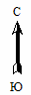 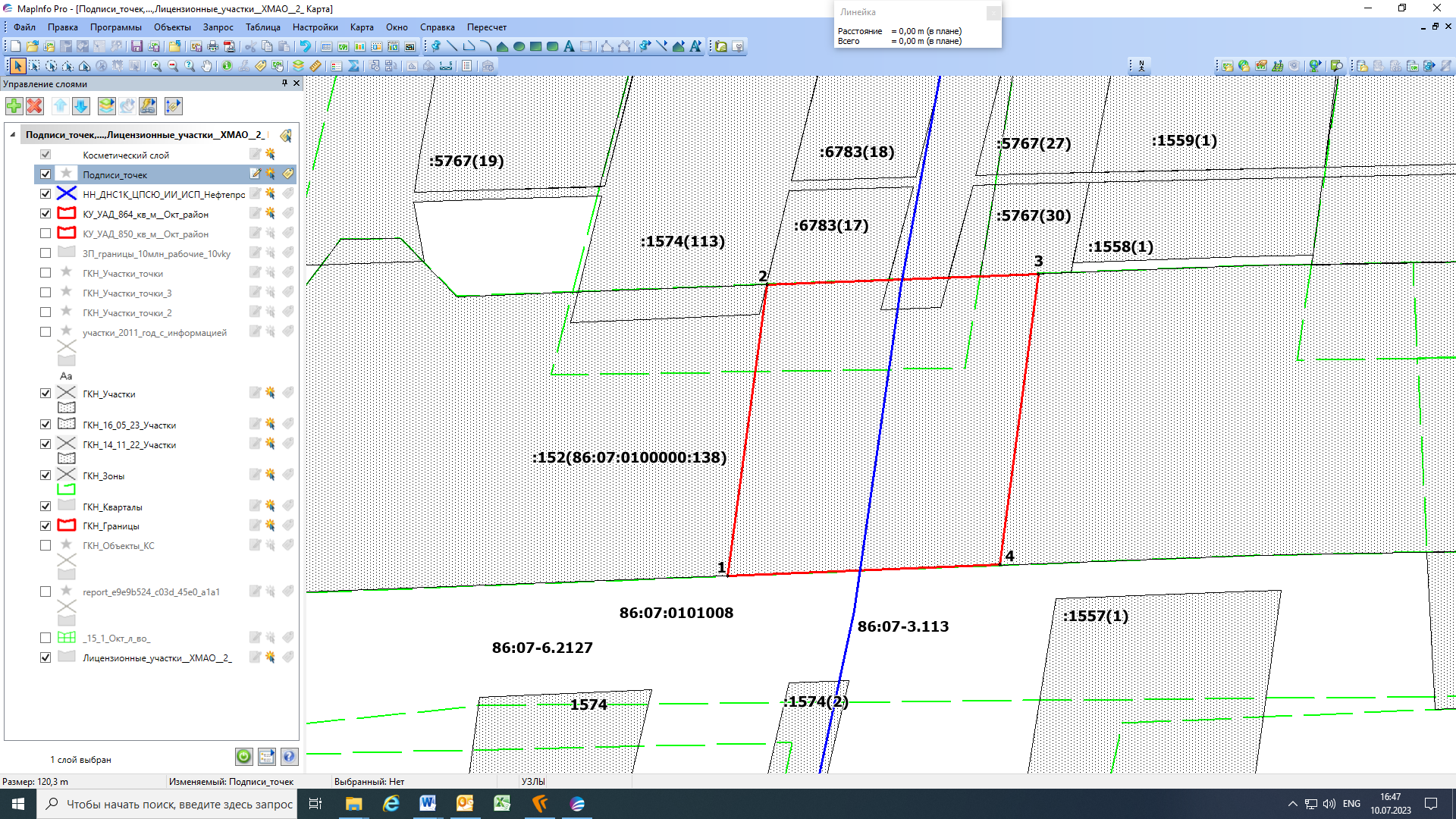 Масштаб 1:300                     Система координат - ХМАО 86, 2 зона	Условные обозначения:                            - границы земельных участков по данным ЕГРН;    86:07:0101008:1574(2)  - кадастровый номер земельного участка по данным ЕГРН;                            - границы кадастрового квартала;       86:07:0101008      - номер кадастрового квартала;                            - границы испрашиваемого земельного участка под сервитут;           1,2,3                - номер и обозначение характерной точки испрашиваемого земельного участка;     86:07:0100000:138/чзу1 - условный номер испрашиваемого земельного участка под сервитут;	- нефтепроводТекстовое описание местоположения границ объектаТекстовое описание местоположения границ объектаТекстовое описание местоположения границ объектаПрохождение границыПрохождение границыОписание прохождения границыот точкидо точкиОписание прохождения границы123–––